مقرر أصول فقه 3                           ورقة عمل (1)                               أ. وفاء بنت محمد العيسى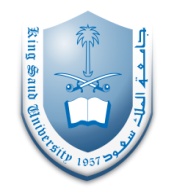 مالعنوانالمسألة الأصوليةالمثال من الكتابالمثال من السنة1العامما دل على العموم بمادته2العامأسماء الشرط أسماء الشرط أسماء الشرط 2العاممن2العامما2العامأين2العاممتى2العامأي3العامالأسماء الموصولةالأسماء الموصولةالأسماء الموصولة3العامالذي3العامالتي3العامالذَين3العاماللتين3العامالذِين3العاماللاتي3العامأولات4العامالنكرةالنكرةالنكرة4العامالنكرة في سياق النفي4العامالنكرة في سياق النهي4العامالنكرة في سياق الاستفهام4العامالنكرة في سياق الشرط5العامالمعرّفالمعرّفالمعرّف5العامالمُعرف بالإضافة المفرد5العامالمُعرف بالإضافة المجموع5العامالمعرف بأل الاستغراقية6الخاصالمخصصات المتصلةالمخصصات المتصلةالمخصصات المتصلة6الخاصالاستثناء6الخاصالشرط6الخاصالصفة6الخاصالغاية لكل منها مثال7المنطوقالنص7المنطوقالمجمل7المنطوقالظاهر7المنطوقالمؤول8مفهوم الموافقةمفهوم الموافقة الأعلى8مفهوم الموافقةمفهوم الموافقة المساو8مفهوم الموافقةمفهوم الموافقة الأدنى9مفهوم المخالفةمفهوم الصفة9مفهوم المخالفةمفهوم العدد9مفهوم المخالفةمفهوم الشرط10الدلالةالدلالة اللفظية الوضعية10الدلالةالدلالة اللفظية العقلية10الدلالةالدلالة اللفظية الطبيعية10الدلالةالدلالة غير اللفظية الوضعية10الدلالةدلالة غير لفظية عقلية10الدلالةدلالة غير لفظية طبيعية11المجملالمجمل المركب11المجملالمجمل المفرد11المجملالمجمل في تقدير الحرف المحذوف12المبينالبيان بالقول12المبينالبيان بالفعل12المبينالبيان بالقول والفعل